Isle of Ely Primary School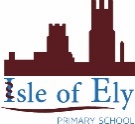 Eco Council Minutes15.11.23Agenda PointDiscussionAction PointsWelcome and IntroductionsNo apologiesTotalled votes of litter pickingThe council discussed the results of the vote on council activities:Of the three suggestions, the total votes were as follows (one class had a split vote with two things gaining equal support):Organise a litter-picking event around the local area; involve the press and use it to highlight the importance of environmental care (11)An ‘Eco Points’ competition to happen in school: council decides the rules and arrangements for an ‘Eco Points’ competition wherein children in school can earn points for ‘eco actions’. Winner each term to be rewarded in a similar way to house points or respectful classes (1)Write to local businesses/house-building companies to request sponsorship for installation of more solar panels or EV chargers in the car park; publicise (1)Arrange the event.Discussed next steps to approach organisation of litter picking event.Discussed and decided:Who would be involvedCouncil considered just the councillors or councillors plus a few representatives from each class.The vote was carried that it would be just the council members involved.When it would beThe council said there wasn’t enough time to arrange before Christmas spring term.It would need to be a date when everyone is available e.g. not on a school trip.Where it would beDiscussed rural areas outside of Ely but this idea was vetoed as we are an eco-council and did not want to hire transport and add to the school’s carbon footprint.It was decided to stay within 1 km of school.How to make it safe.Older children could partner younger children.Mr Lloyd would need to complete a risk assessment.Council to reconvene and write plan and publicity statement.AOBNoneNext meetingMr Lloyd to schedule meeting before Christmas when the council will reconvene and write plan and publicity statement.